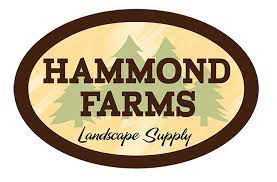 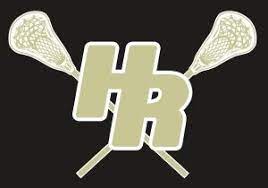 PLAYER NAME: ___________________________	ORDERS DUE:		4/29/24 (collected at practice)
PRICE:			1 Bag (2 CU FT) - $6.00 each
			10% off coupon - $25.00 each
PAYMENT:		*Payment due at time of order*
			Make checks payable to “Holt Rams Booster Club”
PICK-UP:		Sunday, May 5th, 2024 from 9:00am – 2:00pm
			Holt High School Parking Lot
DELIVERY:		$10 – Delivery to Holt/Dimondale area onlyPaidCustomer Full Name(for Pick Up)PhoneAddress
(Holt Delivery Only)Mulch Color ORCoupon# of BagsUnit PriceDelivery(add $10)Total$6.00$6.00$6.00$6.00$6.00$6.00$6.00$6.00$6.00$6.00$6.00$6.00$6.00$6.00$6.00$6.00$6.00$6.00TOTALTOTALTOTALTOTALTOTALTOTALTOTALTOTAL